Publicado en  el 06/03/2014 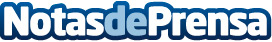 Vivas y Fernández Díaz defienden a la Guardia Civil y el presidente invita a Malmström a conocer in situ las consecuencias de ser “frontera entre dos mundos”Datos de contacto:Gobierno de CeutaNota de prensa publicada en: https://www.notasdeprensa.es/vivas-y-fernandez-diaz-defienden-a-la-guardia_1 Categorias: Ceuta y Melilla http://www.notasdeprensa.es